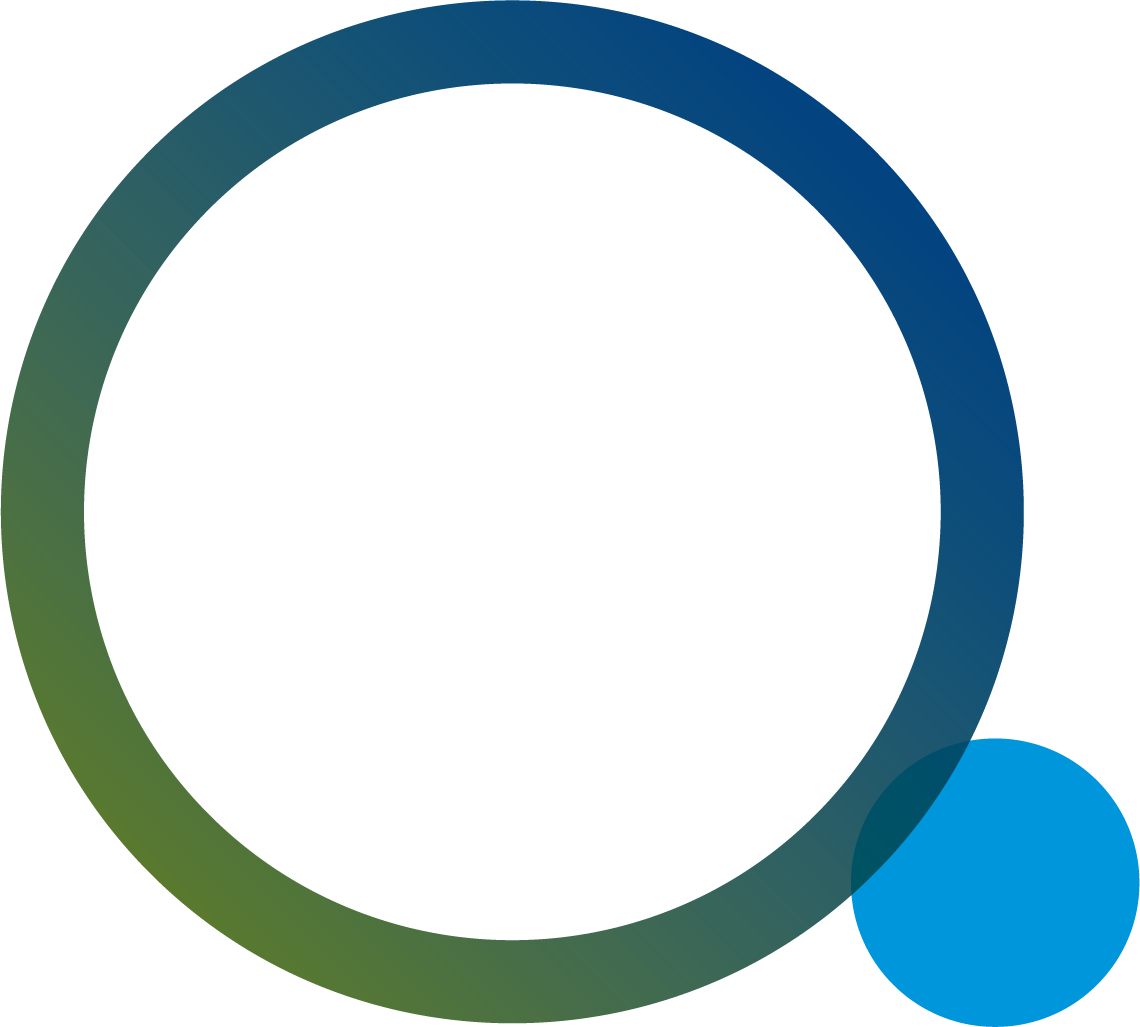 StateDescriptionSituationUse data provided in the exception report issued by ARHAI ScotlandBackgroundCite any local changes that may have occurred before or during the quarter being examinedAssessmentAssessment locally of a boards higher than expected ECB rates may include the following;Analysis of dataEnsure data reported correctly reflects the local ECB rate for the reported quarterEnsure there are no issues within local diagnostic labs which may have affected resultsCheck denominator data.Check sample sources i.e. are all isolates from blood samples.Check national case definition have been followed to establish the presence of ECB.Check data validation carried out.Healthcare associated exceptionExamination of ECB patient’s age, gender, susceptibility to infection, antibiotic resistance results. Investigate hospital rates for HAI cases.Investigate medical speciality of HAI cases.Investigate sources of infection; how many have an unknown source.Assessment of risk factors.Consider patient time and place timelines.Consider any changes in patient population i.e. new services, changes to patient  pathways.Community associated exceptionExamination of ECB patient’s age, gender, susceptibility to infection, antibiotic resistance results. Investigate sources of infection; how many have an unknown source.Assessment of risk factors.Recommendations (action plan)A local action plan is developed in collaboration between clinicians and the infection prevention team that will detail actions areas of responsibility and timescales This could include:Carry out a HIIAT assessmentLocal audit to obtain knowledge of processes or procedures.Involve clinical teams, management and where relevant community teams in the improvement plan.Request that ARHAI Scotland provide further data analysis or other support.Develop communication strategy.